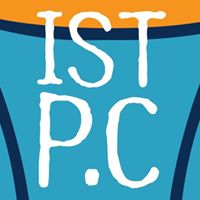 International Istanbul Percussion Competition and FestivalÖDÜL TABLOSU:
1-SOLO PERFORMANS:
Klasik Perküsyon Solo Performans: 10-12 Yaş Kategorisi: 

a. VİBRAFONBirincilik: Elif Güngörürİkincilik: Umut Kaan KoldaşÜçüncülük: Berkay Kahramanlargil
b. MARİMBABirincilik: Can Bakırİkincilik: Zeynep DikeçligilKlasik Perküsyon Solo Performans: 13-15 Yaş Kategorisi: 

a. VİBRAFONBirincilik: Beste Gürkeyİkincilik: Teoman Şentürkb. MARİMBABirincilik: Beste Gürkeyİkincilik: Arda AkıncıÜçüncülük: İpek ÖzdemirMansiyon: Defne Kayac. TRAMPETBirincilik: Beste Gürkeyİkincilik: Teoman ŞentürkÜçüncülük: Erkin CanKlasik Perküsyon Solo Performans: 16-19 Yaş Kategorisi: 

a. VİBRAFONBirincilik: İlke Demliİkincilik: H. Doğukan AkerÜçüncülük: T. Berkay AksuMansiyon: İ. Yağız Gökdağb. MARİMBABirincilik: Bestem Menokanİkincilik: Selim DağlıÜçüncülük: İ. Yağız Gökdağc. TRAMPETBirincilik: T. Berkay Aksuİkincilik: H. Doğukan AkerKlasik Perküsyon Solo Performans: 20-24 Yaş Kategorisi: 

a. VİBRAFONBirincilik: Akın Dumanİkincilik: Can Demirb. MARİMBABirincilik: Giz Öztaş İkincilik: O. Burak Bilgin c. TRAMPETBirincilik: Akın Duman2- SOLO PERFORMANS: Genç Türk Perküsyon Kategorisi:
Birincilik: Abdül Metin Nazlıtaş 3- SOLO PERFORMANS: Yetişkin Türk Perküsyon Kategorisi:Birincilik: Mert Demirciİkincilik: Atilla İyigün4- SOLO PERFORMANS: Yetişkin Latin Perküsyon Kategorisi:Birincilik: Egemen Savaşİkincilik: Mert Demirci5- SOLO PERFORMANS: Genç Bateri Kategorisi:Birincilik: Yoel Adatoİkincilik: Irmak Kaşıkçı ve E. Nihat Kutman Üçüncülük: Emre Oktay ve Emir TataroğluMansiyon: G. Cemre Ünal6- SOLO PERFORMANS: Yetişkin Bateri Kategorisi:Birincilik: O. Ege Yıldırımİkincilik: Derun TekelioğluÜçüncülük: Mert Düzgün Mansiyon: İlker Tağı7- TOPLULUK KATEGORİSİ: Yetişkin Perküsyon TopluluğuBirincilik: Latin Perküsyon Topluluğuİkincilik: Türk Perküsyon TopluluğuÜçüncülük: Latin Perküsyon Trio 8- TOPLULUK KATEGORİSİ: Genç Perküsyon TopluluğuBirincilik: A. Latin Perküsyon Topluluğuİkincilik: B. Klasik Perküsyon TopluluğuÜçüncülük: C. Latin Perküsyon Topluluğu ve  D. Latin Perküsyon Topluluğu